AGRUPAMENTO DE ESCOLAS ADELAIDE CABETTE, ODIVELASAVALIAÇÃO DO DESEMPENHO DOCENTE 2023/2024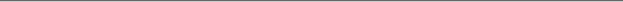 Data:      Data:      Projeto DocenteProjeto DocenteEscola:      Escola:      Nome do Professor (a):      Departamento Curricular:      Cargo(s):      Período em Avaliação:      Nível/Ciclo de ensino:      Grupo Disciplinar:      Máximo 2 páginas                 O Professor avaliado____________________________________Apreciação do avaliador:                 O Professor avaliador____________________________________